St. Mark’s Worship Sunday March 28, 2021Welcome to our Online WorshipPalm SundayPreludeWelcome and Call to WorshipMission Statement“Celebrating God’s Love and Forgiveness, We serve others” Palm Sunday GreetingBlessed is he who comes in the name of the Lord.Hosanna to the Son of David.The Lord be with you.And also with you.Processional Gospel - Mark 11:1-11Jesus enters Jerusalem1When they were approaching Jerusalem, at Bethphage and Bethany, near the Mount of Olives, [Jesus] sent two of his disciples 2and said to them, “Go into the village ahead of you, and immediately as you enter it, you will find tied there a colt that has never been ridden; untie it and bring it. 3If anyone says to you, ‘Why are you doing this?’ just say this, ‘The Lord needs it and will send it back here immediately.’” 4They went away and found a colt tied near a door, outside in the street. As they were untying it, 5some of the bystanders said to them, “What are you doing, untying the colt?” 6They told them what Jesus had said; and they allowed them to take it. 7Then they brought the colt to Jesus and threw their cloaks on it; and he sat on it. 8Many people spread their cloaks on the road, and others spread leafy branches that they had cut in the fields. 9Then those who went ahead and those who followed were shouting,“Hosanna!  Blessed is the one who comes in the name of the Lord!  10Blessed is the coming kingdom of our ancestor David! 	 Hosanna in the highest heaven!”11Then he entered Jerusalem and went into the temple; and when he had looked around at everything, as it was already late, he went out to Bethany with the twelve.The Gospel of our LordPraise to you, O ChristHymn of the Day – All Glory, Laud, and Honor			Verse 1,4,5		ELW 344Refrain	All glory, laud, and honor	to you, redeemer, king,	to whom the lips of children	made sweet hosannas ring.You are the king of IsraelAnd David's royal Son,Now in the Lord's name coming,Our King and Blessed One.  RefrainTo you, before your passion,They sang their hymns of praise.To you, now high exalted,Our melody we raise.  RefrainTheir praises you accepted;Accept the prayers we bring,Great author of all goodness,O good and gracious King.  RefrainPrayer of the Day Everlasting God, in your endless love for the human race you sent our Lord Jesus Christ to take on our nature and to suffer death on the cross. In your mercy enable us to share in his obedience to your will and in the glorious victory of his resurrection, who lives and reigns with you and the Holy Spirit, one God, now and forever. Amen.Hymn of the Day – One with God Before Creation				Verse 1	One with God, before Creation, bringing stars and suns to birth. Christ, you cast aside your glory, as a servant, walked the earth.Let your mind, O Christ, be in us, forming us in all our ways.Let your light and love surround us, guiding, guarding, all our days. Passion narration from the Gospel of Mark (Mark 15:1-39, 40-47)Reader’s Theater ActorsNarrator: Sheri BarkerJesus: Damian PerezPilate: Bob LechnerCrowd: Bob Petrin, Raylani Perez, Rachael Perez, Marcia Salvestrini , and Jason Chase.Sermon	Pastor Karla Halvorson (based on Philippians 2:5-11)Hymn of the Day – One with God							Verse 1, 2, 3, 5	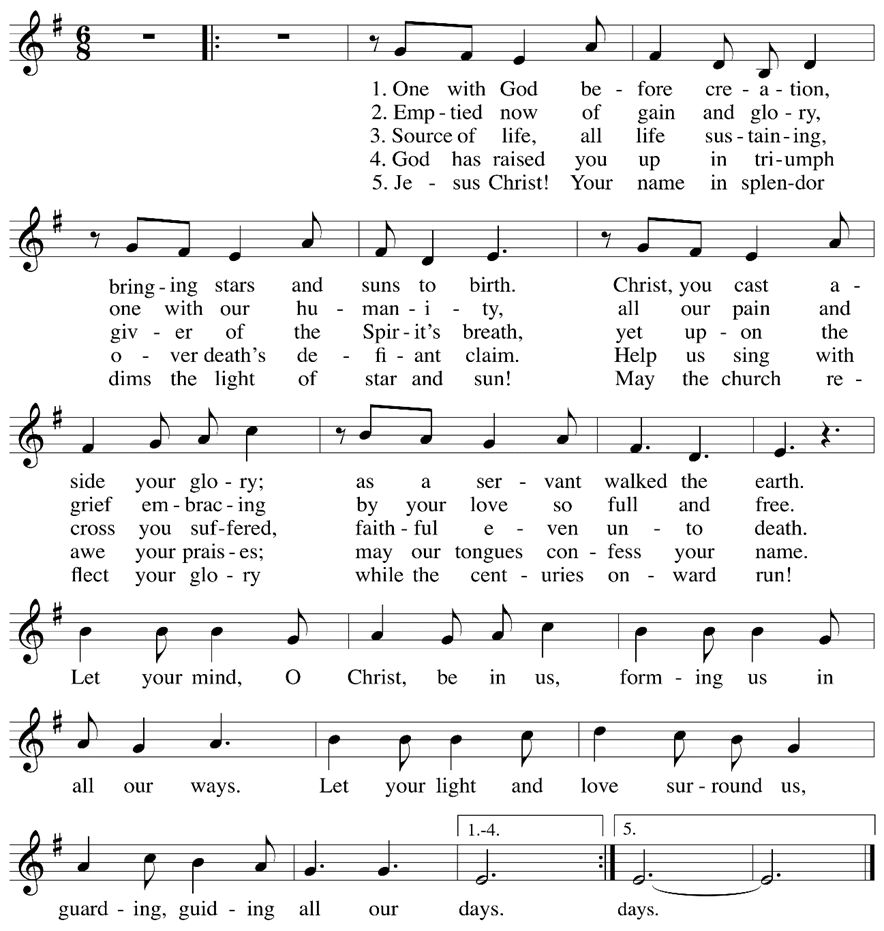 Prayers of IntercessionLeader:  Hear us, O God.Congregation: Your mercy is great.The PeaceThe peace of Christ be with you always.And also, with you.(you may share the peace of Christ with anyone who is with you, share the peace in the comments, text an offering of peace to someone, or simply send a prayer of blessing and peace to someone.)  Offering St. Mark’s Church, 580 Hilltop Dr. Chula Vista, CA 91910Venmo: @stmarks-churchchulavistaOffering Song – Create in Me a Clean Heart				Create in me a clean heart, O God,And renew a right spirit within me.Cast me not away from your presence,And take not your Holy Spirit from me.Restore unto me the joy of your salvation,And uphold me with your free Spirit.OFFERING PRAYERFaithful God, you walk beside us in desert places, and you meet us in our hunger with bread from heaven. Accompany us always, that we may pass over from death to life with Jesus Christ, our Savior and Lord. Amen.Great Thanksgiving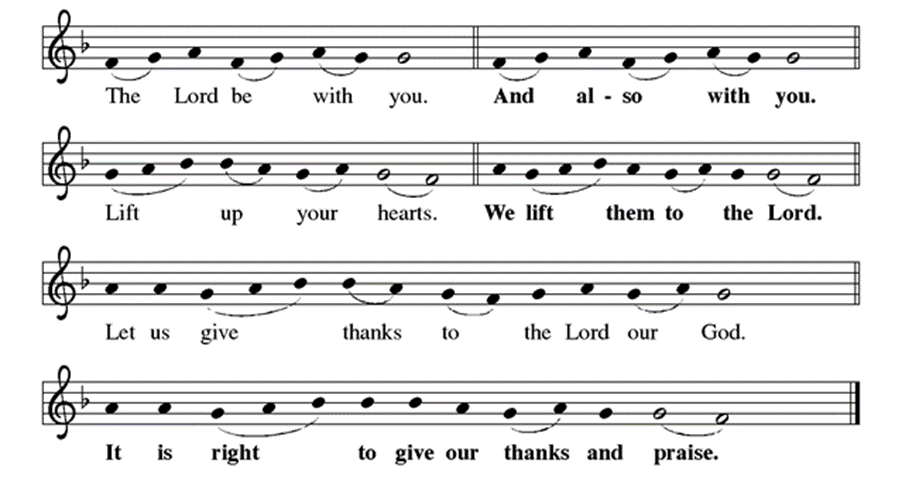 P: It is indeed right, our duty and our joy, that we should, at all times, and in all places    give thanks and praise ... we praise your name and join their unending hymn: Holy, Holy 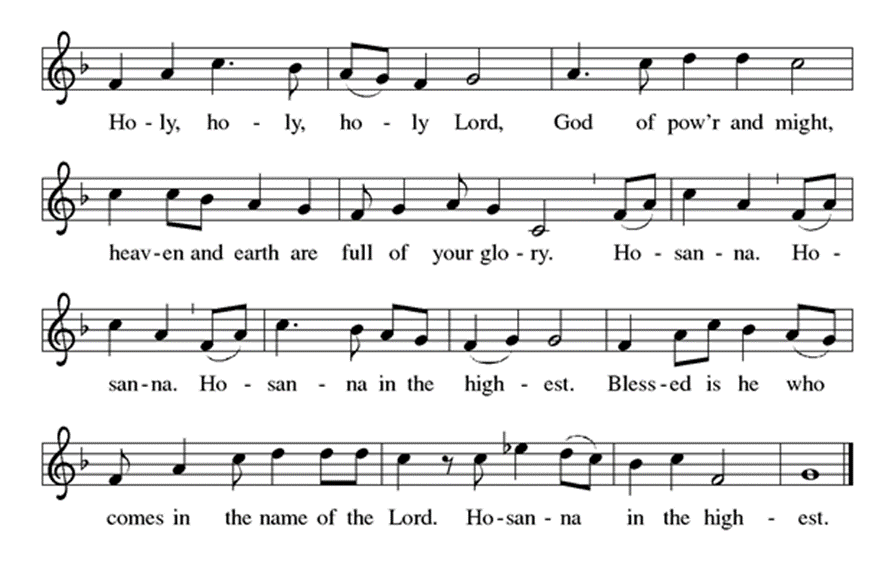 Eucharistic PrayerThe Lord’s PrayerOur Father in heaven, hallowed be your name, your kingdom come, your will be done, on earth as in heaven. Give us today our daily bread.  Forgive us our sins as we forgive those who sin against us. Save us from the time of trial and deliver us from evil. For the kingdom, the power, and the glory are yours, now and forever.  Amen.	Distribution of Communion(you may share Holy Communion with those around you with these words: The body of Christ given for you; the blood of Christ shed for you.  Or you may choose to wait and receive Holy Communion at the drive through communion this afternoon)COMMUNION SONG - “Lamb of God”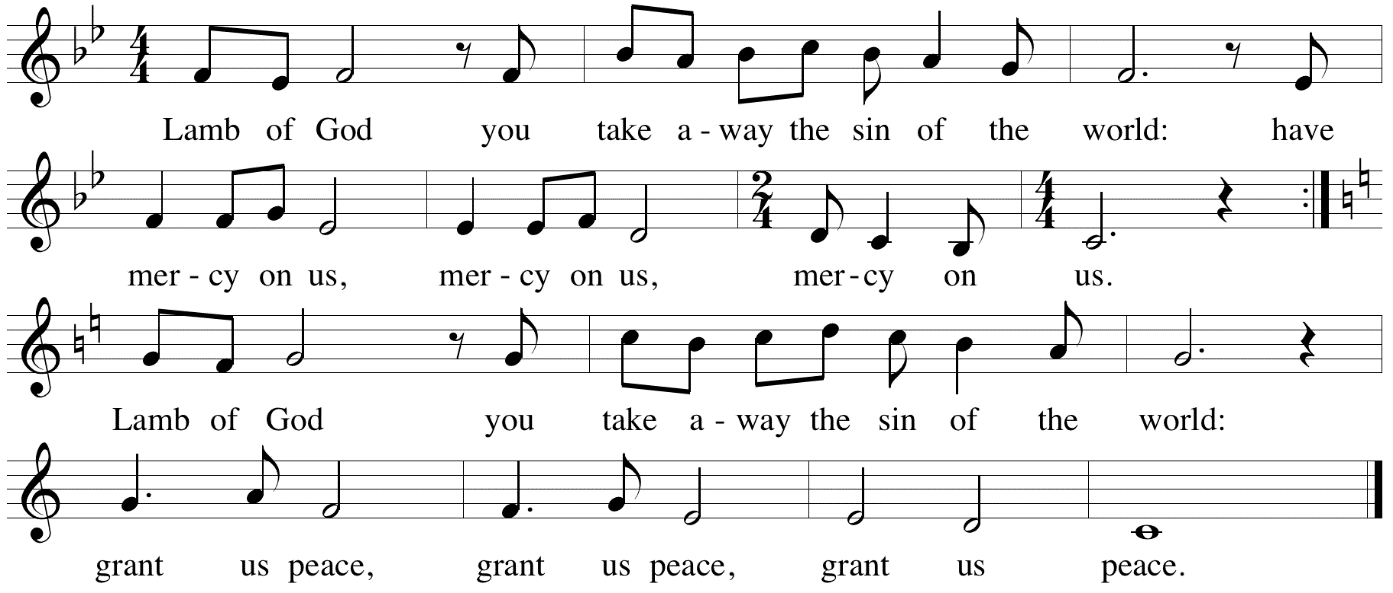 Table Blessing May the grace of our Lord Jesus Christ and the gifts of his body and blood strengthen, keep and unite us, now and forever.  Amen.Post-Communion PrayerWellspring of joy,through this meal you have put gladness in our hearts.Satisfy the hunger still around us,and send us as joyful witnesses,that your love may bring joy to the hearts of all people,through Jesus Christ our Lord.Amen.Community TimeBlessingYou are what God made you to be: created in Christ Jesus for good works, chosen as holy and beloved, freed to serve your neighbor. God bless you ☩ that you may be a blessing,in the name of the holy and life-giving Trinity. Amen.Sending Song – Precious Lord, Take My Hand			Verse 1-3		ELW 773Precious Lord, take my hand
Lead me on, let me stand
I am tired, I am weak, I am worn
Through the storm, through the night
Lead me on to the light
Take my hand precious Lord, lead me home

When my way grows drear precious Lord linger near
When my life is almost gone
Hear my cry, hear my call
Hold my hand lest I fall
Take my hand precious Lord, lead me home

When the darkness appears and the night draws near
And the day is past and gone
At the river I stand
Guide my feet, hold my hand
Take my hand precious Lord, lead me homeGo in peace. Share the good news.Thanks be to God.Share the Peace of the Lord in the comments below!